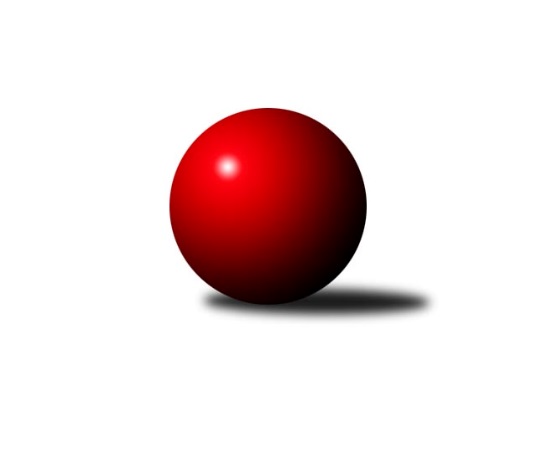 Č.4Ročník 2018/2019	12.10.2018Nejlepšího výkonu v tomto kole: 1654 dosáhlo družstvo: TJ Sokol Blíževedly BKP2 Libereckého kraje 2018/2019Výsledky 4. kolaSouhrnný přehled výsledků:TJ Kuželky Česká Lípa C	- TJ Sokol Blíževedly B	1:5	1607:1654	3.0:5.0	10.10.TJ Lokomotiva Liberec B	- SK Skalice C	1:5	1562:1597	3.0:5.0	11.10.TJ Doksy C	- TJ Bižuterie Jablonec n. N. B	4.5:1.5	1567:1514	5.0:3.0	12.10.Tabulka družstev:	1.	TJ Doksy C	3	3	0	0	13.5 : 4.5 	16.0 : 8.0 	 1572	6	2.	TJ Sokol Blíževedly B	4	3	0	1	17.0 : 7.0 	19.0 : 13.0 	 1615	6	3.	SK Skalice C	3	2	0	1	12.0 : 6.0 	13.0 : 11.0 	 1598	4	4.	TJ Lokomotiva Liberec B	4	2	0	2	11.0 : 13.0 	15.0 : 17.0 	 1598	4	5.	TJ Doksy D	2	1	0	1	4.0 : 8.0 	7.0 : 9.0 	 1507	2	6.	TJ Bižuterie Jablonec n. N. B	3	0	0	3	5.5 : 12.5 	11.0 : 13.0 	 1515	0	7.	TJ Kuželky Česká Lípa C	3	0	0	3	3.0 : 15.0 	7.0 : 17.0 	 1496	0Podrobné výsledky kola:	 TJ Kuželky Česká Lípa C	1607	1:5	1654	TJ Sokol Blíževedly B	Pavel Leger	 	 203 	 202 		405 	 2:0 	 383 	 	185 	 198		Stanislava Kroupová	Tomáš Ludvík	 	 180 	 198 		378 	 1:1 	 403 	 	207 	 196		Radim Houžvička	Marie Kubánková	 	 205 	 213 		418 	 0:2 	 428 	 	211 	 217		Ludmila Tomášková	Dan Paszek	 	 203 	 203 		406 	 0:2 	 440 	 	227 	 213		Vlastimil Václavíkrozhodčí: Malý MiroslavNejlepší výkon utkání: 440 - Vlastimil Václavík	 TJ Lokomotiva Liberec B	1562	1:5	1597	SK Skalice C	Jaromír Tomášek	 	 198 	 214 		412 	 1:1 	 408 	 	203 	 205		Libor Křenek	Jan Pašek st.	 	 167 	 201 		368 	 1:1 	 380 	 	194 	 186		Martin Foltyn	Zdeněk Adamec	 	 181 	 200 		381 	 0:2 	 401 	 	200 	 201		Jiří Horník	Bohumír Dušek	 	 203 	 198 		401 	 1:1 	 408 	 	197 	 211		Martin Zemanrozhodčí: Dušek BohumírNejlepší výkon utkání: 412 - Jaromír Tomášek	 TJ Doksy C	1567	4.5:1.5	1514	TJ Bižuterie Jablonec n. N. B	Natálie Kozáková	 	 193 	 188 		381 	 1:1 	 381 	 	182 	 199		David Vincze	Zdeněk Chadraba	 	 204 	 194 		398 	 2:0 	 330 	 	169 	 161		Iva Kunová	Michal Valeš	 	 184 	 191 		375 	 0:2 	 412 	 	199 	 213		Josef Kuna	Jakub Šimon	 	 200 	 213 		413 	 2:0 	 391 	 	192 	 199		Daniel Paterkorozhodčí: Eva ŠimonováNejlepší výkon utkání: 413 - Jakub ŠimonPořadí jednotlivců:	jméno hráče	družstvo	celkem	plné	dorážka	chyby	poměr kuž.	Maximum	1.	Vlastimil Václavík 	TJ Sokol Blíževedly B	439.33	291.3	148.0	4.7	3/3	(455)	2.	Bohumír Dušek 	TJ Lokomotiva Liberec B	434.00	296.0	138.0	5.3	3/3	(459)	3.	Libor Křenek 	SK Skalice C	416.75	305.0	111.8	10.8	2/2	(431)	4.	Josef Kuna 	TJ Bižuterie Jablonec n. N. B	416.50	290.3	126.3	4.0	2/2	(418)	5.	Jaromír Tomášek 	TJ Lokomotiva Liberec B	413.33	294.5	118.8	8.8	3/3	(440)	6.	Zdeněk Chadraba 	TJ Doksy C	413.25	271.8	141.5	4.0	2/2	(433)	7.	Daniel Paterko 	TJ Bižuterie Jablonec n. N. B	408.75	291.8	117.0	6.3	2/2	(429)	8.	Natálie Kozáková 	TJ Doksy C	407.00	285.0	122.0	10.3	2/2	(426)	9.	Pavel Leger 	TJ Kuželky Česká Lípa C	406.50	299.0	107.5	13.5	2/3	(408)	10.	Dan Paszek 	TJ Kuželky Česká Lípa C	403.00	285.5	117.5	10.5	2/3	(406)	11.	Ludmila Tomášková 	TJ Sokol Blíževedly B	401.67	275.2	126.5	8.5	3/3	(428)	12.	Miloš Merkl 	TJ Sokol Blíževedly B	401.50	278.0	123.5	7.0	2/3	(402)	13.	Václav Bláha  st.	TJ Doksy D	400.50	275.5	125.0	7.0	2/2	(425)	14.	Jakub Šimon 	TJ Doksy C	400.00	282.5	117.5	7.5	2/2	(413)	15.	Martin Foltyn 	SK Skalice C	397.00	269.5	127.5	10.0	2/2	(414)	16.	Jan Pašek  st.	TJ Lokomotiva Liberec B	390.67	271.8	118.8	10.3	3/3	(424)	17.	Jiří Horník 	SK Skalice C	388.75	264.3	124.5	10.3	2/2	(401)	18.	Stanislava Kroupová 	TJ Sokol Blíževedly B	387.00	275.5	111.5	11.0	2/3	(391)	19.	Aleš Stach 	TJ Doksy D	385.00	274.0	111.0	9.5	2/2	(410)	20.	Radim Houžvička 	TJ Sokol Blíževedly B	382.50	271.5	111.0	10.3	2/3	(403)	21.	Iveta Seifertová  ml.	TJ Bižuterie Jablonec n. N. B	374.00	267.0	107.0	11.0	2/2	(380)	22.	Michal Valeš 	TJ Doksy C	366.75	257.5	109.3	13.8	2/2	(375)	23.	Tomáš Ludvík 	TJ Kuželky Česká Lípa C	364.50	276.0	88.5	17.5	2/3	(378)	24.	Marie Kubánková 	TJ Kuželky Česká Lípa C	361.67	257.7	104.0	15.3	3/3	(418)	25.	Iva Kunová 	TJ Bižuterie Jablonec n. N. B	315.75	231.8	84.0	18.8	2/2	(330)		Martin Zeman 	SK Skalice C	408.00	277.0	131.0	8.0	1/2	(408)		Rostislav Doležal 	SK Skalice C	404.50	284.5	120.0	10.5	1/2	(412)		Jiří Kraus 	TJ Kuželky Česká Lípa C	392.00	297.0	95.0	12.0	1/3	(392)		Zdeněk Adamec 	TJ Lokomotiva Liberec B	381.00	253.0	128.0	9.0	1/3	(381)		David Vincze 	TJ Bižuterie Jablonec n. N. B	381.00	276.0	105.0	10.0	1/2	(381)		Martina Stachová 	TJ Doksy D	374.00	285.0	89.0	17.0	1/2	(374)		Kamila Klímová 	TJ Doksy D	370.00	273.0	97.0	16.0	1/2	(370)		Miloš Hamal 	SK Skalice C	369.00	263.0	106.0	9.0	1/2	(369)		Klára Stachová 	TJ Doksy D	366.00	272.0	94.0	16.0	1/2	(366)		Aneta Kuchyňková 	TJ Sokol Blíževedly B	361.00	263.0	98.0	19.0	1/3	(361)		Eva Šimonová 	TJ Doksy C	354.00	260.0	94.0	14.0	1/2	(354)		Bořek Blaževič 	TJ Lokomotiva Liberec B	354.00	276.0	78.0	19.0	1/3	(354)		Miroslav Lapáček 	TJ Lokomotiva Liberec B	345.00	266.0	79.0	22.0	1/3	(345)		Dana Bílková 	TJ Kuželky Česká Lípa C	339.00	260.0	79.0	16.0	1/3	(339)		Václav Bláha  ml.	TJ Doksy D	333.00	241.0	92.0	13.0	1/2	(333)		Libuše Lapešová 	TJ Kuželky Česká Lípa C	325.00	246.0	79.0	18.0	1/3	(325)Sportovně technické informace:Starty náhradníků:registrační číslo	jméno a příjmení 	datum startu 	družstvo	číslo startu
Hráči dopsaní na soupisku:registrační číslo	jméno a příjmení 	datum startu 	družstvo	Program dalšího kola:5. kolo18.10.2018	čt	17:00	SK Skalice C - TJ Doksy C	18.10.2018	čt	17:00	TJ Doksy D - TJ Lokomotiva Liberec B	18.10.2018	čt	18:00	TJ Bižuterie Jablonec n. N. B - TJ Kuželky Česká Lípa C				TJ Sokol Blíževedly B - -- volný los --				-- volný los -- - TJ Lokomotiva Liberec B (předehrávka z 6. kola)	Nejlepší šestka kola - absolutněNejlepší šestka kola - absolutněNejlepší šestka kola - absolutněNejlepší šestka kola - absolutněNejlepší šestka kola - dle průměru kuželenNejlepší šestka kola - dle průměru kuželenNejlepší šestka kola - dle průměru kuželenNejlepší šestka kola - dle průměru kuželenNejlepší šestka kola - dle průměru kuželenPočetJménoNázev týmuVýkonPočetJménoNázev týmuPrůměr (%)Výkon4xVlastimil VáclavíkBlíževedly B4404xVlastimil VáclavíkBlíževedly B112.654401xLudmila TomáškováBlíževedly B4281xLudmila TomáškováBlíževedly B109.584281xMarie KubánkováČ. Lípa C4181xJakub ŠimonDoksy C109.264131xJakub ŠimonDoksy C4134xJosef KunaJablonec B1094122xJaromír TomášekLok. Liberec B4121xMarie KubánkováČ. Lípa C107.024182xJosef KunaJablonec B4121xJaromír TomášekLok. Liberec B105.95412